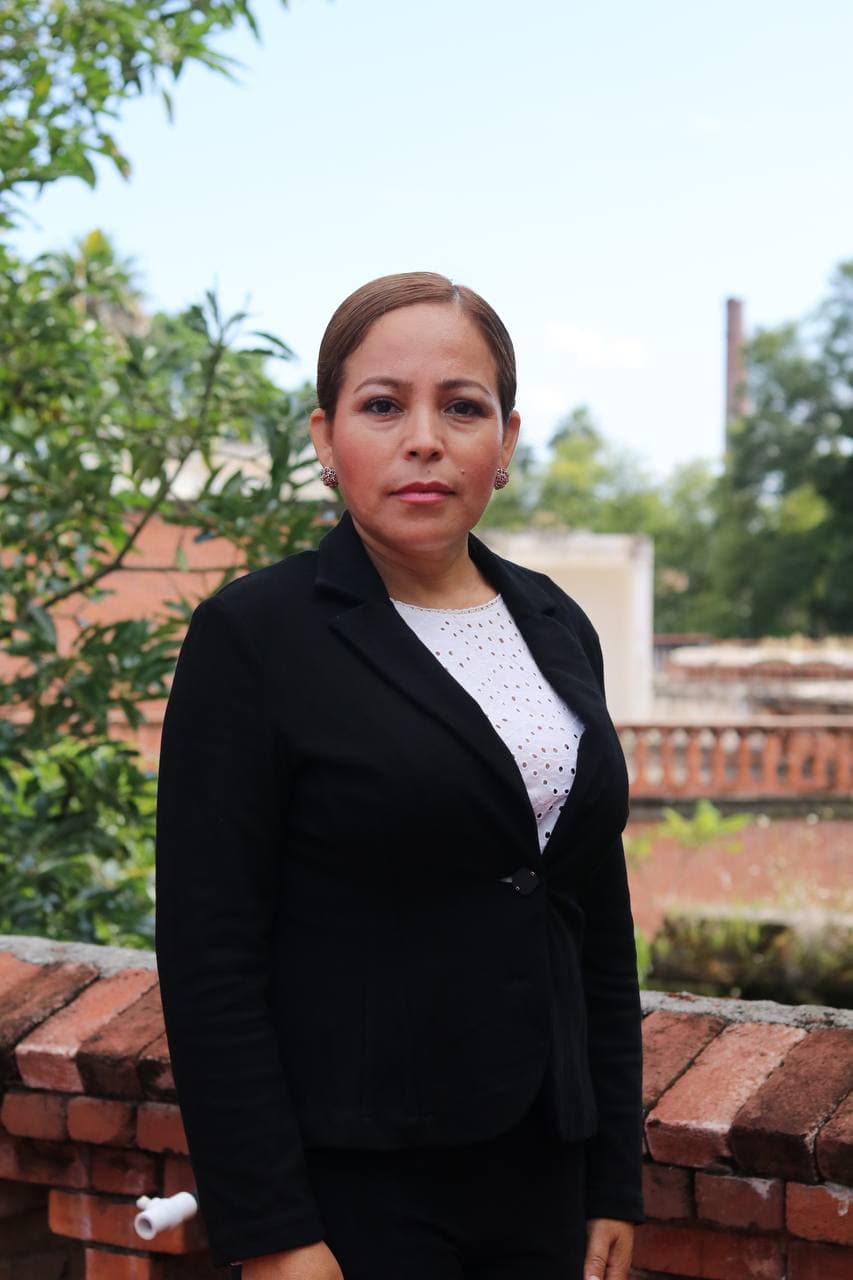 Blanca Estela Rangel DávilaRegidora Municipal de El Salto, Jalisco INFORME TRIMESTRALJULIO, AGOSTO, SEPTIEMBRE 2022Comisiones ediliciasTengo el distinguido honor de presidir:Comisión de alumbrado públicoComisión de promoción económicaComisión de protección civilFormo parte como vocal las siguientes comisiones:Comisión de calles y calzadasComisión de ciencia y tecnologíaComisión de deportesComisión de educaciónComisión de estacionamientos públicosComisión de fomento agropecuario, forestal y acuícolaComisión de justiciaComisión de limpia, recolección, traslado, tratamiento y disposición final de residuosComisión de patrimonio municipalComisión de planeación de desarrollo municipalComisión de vialidad y transporteComisión de ornatoSesiones de Comisión ediliciaAsistencias a las sesiones del pleno:Comisión de alumbrado públicoComisión de alumbrado público26 de septiembre de 2022Sesión ordinaria 20 de agosto de 2022Sesión ordinaria22 de julio de 2022Comisión de promoción económicaComisión de promoción económica26 de septiembre de 2022Sesión ordinaria22 de agosto de 2022Sesión ordinariaComisión de protección civilComisión de protección civil26 de septiembre de 2022Sesión ordinaria 22 de agosto de 2022Sesión ordinariaTipo de sesiónJulioAgostoSeptiembreOrdinaria111Extra ordinaria Sesión solemne1